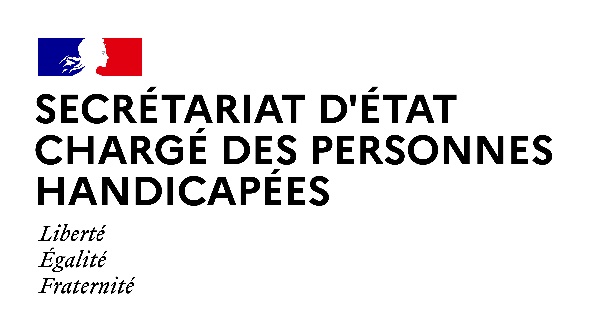 AGENDAAgenda prévisionnel de Madame Sophie CLUZELdu lundi 18 JANVIER AU VENDREDI 22 JANVIER 2021Paris, le 18 janvier 2021LUNDI 18 JANVIER 202111h00 : Réunion avec les associations gestionnaires d’établissements et services médico-sociaux sur l’évolution de la situation sanitaire : point sur la stratégie vaccinale pour les personnes en situation de handicap  (Visioconférence)17H00 : 	Installation du comité de pilotage relatif aux aides techniques en présence de 
M. Olivier VERAN, ministre des Solidarités et de la Santé, et de
Mme Brigitte BOURGUIGNON, ministre déléguée auprès du ministre de Solidarités et de la Santé, chargée de l’Autonomie, suite au rapport du Dr. Philippe DENORMANDIE et de Mme Cécile CHEVALIER (CNSA)  (Secrétariat d’Etat en charge des personnes handicapées et visioconférence)MARDI 19 JANVIER 202109h30 : Déplacement à la Maison d’accueil Spécialisée (MAS) pour adultes polyhandicapés de l'Association Rouennaise de Réadaptation de l’Enfance Déficiente (ARRED) dans le cadre de la vaccination des personnes en situation de handicap  (Seine-Maritime)15h00 : Questions au Gouvernement   (Assemblée nationale)17h30 : 	Entretien avec Mme Brigitte BOURGUIGNON, ministre déléguée auprès du ministre des Solidarités et de la Santé, chargée de l'Autonomie  (Paris)MERCREDI 20 JANVIER 202109h00 : Entretien avec Mme Sarah EL HAIRY, Secrétaire d’Etat auprès du ministre de l’Education nationale et des Sports, chargée de la Jeunesse et de l’Engagement (Paris)10h30 : Conseil des ministres(Palais de l’Elysée)15h00 : Questions au Gouvernement   (Assemblée nationale)17h30 : Entretien avec M. Jean-Pierre BENAZET, président de CHEOPS et Mme Marlène CAPPELLE, déléguée générale de CHEOPS dans le cadre du bilan et des perspectives d’activité de Cap Emploi  (Secrétariat d’Etat en charge des personnes handicapées)JEUDI 21 JANVIER 202109h00 : 	Comité stratégique de la santé mentale et de la psychiatrie en présence de M. Olivier VERAN, ministre des Solidarités et de la Santé et de M. Frank BELLIVIER, 
Délégué ministériel à la santé mentale et à la psychiatrie  (Paris)12h00 : 	Entretien avec Mme Elisabeth BADINTER 	  (Secrétariat d’Etat en charge des personnes handicapées)14h30 : 	Commission mixte franco-wallonne pour la prise en charge des personnes handicapées avec Mme Christie MORREALE, Vice-Présidente du Gouvernement wallon, Ministre de l’Emploi, de la Formation, de la Santé, de l’Action sociale, de l’Égalité des chances et des Droits des femmes  (Visioconférence)15h30 : 	Entretien avec Madame Isabel DA COSTA, Présidente de l’association CH(s)OSE   (Visioconférence)VENDREDI 22 JANVIER 202109h30 : 	Vœux aux membres du Conseil national consultatif des personnes handicapées (CNCPH)  (Visioconférence)10h30 : Entretien avec Mme Virginie LASSERRE, Directrice générale de la cohésion sociale (DGCS), et Mme Virginie MAGNANT, Directrice de la Caisse nationale de solidarité pour l'autonomie (CNSA)  (Secrétariat d’Etat en charge des personnes handicapées)14h00 : Déplacement conjoint avec Mme Brigitte BOURGUIGNON, ministre déléguée auprès du ministre de Solidarités et de la Santé, chargée de l’Autonomie dans le cadre de la vaccination des personnes handicapées vieillissantes	(Détail du déplacement à venir)Contact presse : 
seph.communication@pm.gouv.fr
